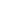 Уважаемые родители!Для родителей, детей, не посещающих детский сад, мы приглашаем посетить Консультационный центр «Почемучка» в нашем детском саду.У нас Вы можете получить бесплатные консультации:-заведующего- старшего воспитателя- педагога-психолога-музыкального руководителя-инструктора по физической культуреРасписание работы Консультационного центра: среда, пятница: 10.00 - 11.00Прием родителей  ведется по предварительной записи.На консультацию к специалистам можно записаться по телефонам:· 89029410441- заведующая Антонова Татьяна Александровна· 89293064874 – старший воспитатель Алымова Татьяна МихайловнаМы всегда готовы Вам помочь!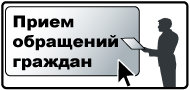             Цель создания Консультационного центра – обеспечение доступности дошкольного образования, выравнивания стартовых возможностей детей, не посещающих ДОУ при поступлении в школу, обеспечения единства семейного и общественного воспитания, повышение педагогической компетентности родителей (законных представителей) несовершеннолетних обучающихся, обеспечивающих получение дошкольного образования в форме семейного образования.Задачи Консультационного центра:  1.      Оказание консультативной помощи родителям (законным представителям) и повышение их психолого-педагогической компетентности в вопросах воспитания, обучения и развития ребёнка, обеспечения равных стартовых возможностей ребёнка при поступлении в школу2.      Диагностика особенностей развития интеллектуальной, эмоциональной и волевой сфер детей3.      Информирование родителей (законных представителей)  об учреждениях системы образования, которые оказывают квалифицированную помощь ребёнку в соответствии с его индивидуальными особенностямиСпециалисты Консультационного центра проводят лекции, теоретические и практические семинары для родителей по вопросам воспитания, обучения и развития детей раннего и дошкольного возраста.  В присутствии родителей с малышами проводятся занятия, при наличии медицинской справки о том, что ребёнок здоров и в доме инфекций нет.Консультативная помощь оказывается как в индивидуальной, так и подгрупповой форме.В нашем Консультационном центре Вы можете получить ответына следующие вопросы:  ·         Как подготовить ребенка к детскому саду?·         Какую литературу читать ребенку?·         Какую игру и игрушку выбрать ребенку и как играть с ребенком?·         Как сохранить и укрепить здоровье ребенка?·         Как помочь вашему ребенку справиться с трудностями в общении?·         Как помочь тревожному ребенку?·         Как вести себя с агрессивным ребенком?·         Как активизировать речь ребенка?·         Как выявить и развивать творческие способности у ребенка?·         Как подготовить ребенка к школе?  ·         Как развивать музыкальные способности у ребёнка?      На эти и другие вопросы Вам ответят квалифицированные специалисты нашего Консультационного центра «Почемучка».           "Копилка советов"Что делать, если...если дети балуютсяесли ребёнок плохо естесли ребёнок дерётсяесли ребёнок слишком много смотрит телевизоресли ребенок упрямитсяесли ребенок чрезмерно активныйесли у ребенка нет друзей и т.д.